МУНИЦИПАЛЬНОЕ БЮДЖЕТНОЕ ОБЩЕОБРАЗОВАТЕЛЬНОЕ УЧРЕЖДЕНИЕ ГОРОДСКОГО ОКРУГА КОРОЛЁВ МОСКОВСКОЙ ОБЛАСТИ«СРЕДНЯЯ ОБЩЕОБРАЗОВАТЕЛЬНАЯ ШКОЛА № 12»Всероссийский конкурс для школьников
"Всё о Великой Победе!"«Мой прапрадед победитель»                                         Куратор: Сокол Галина Александровна                                                  МБДОУ №14 детский сад «Светлячок»,                               музыкальный руководительКоролёв 2019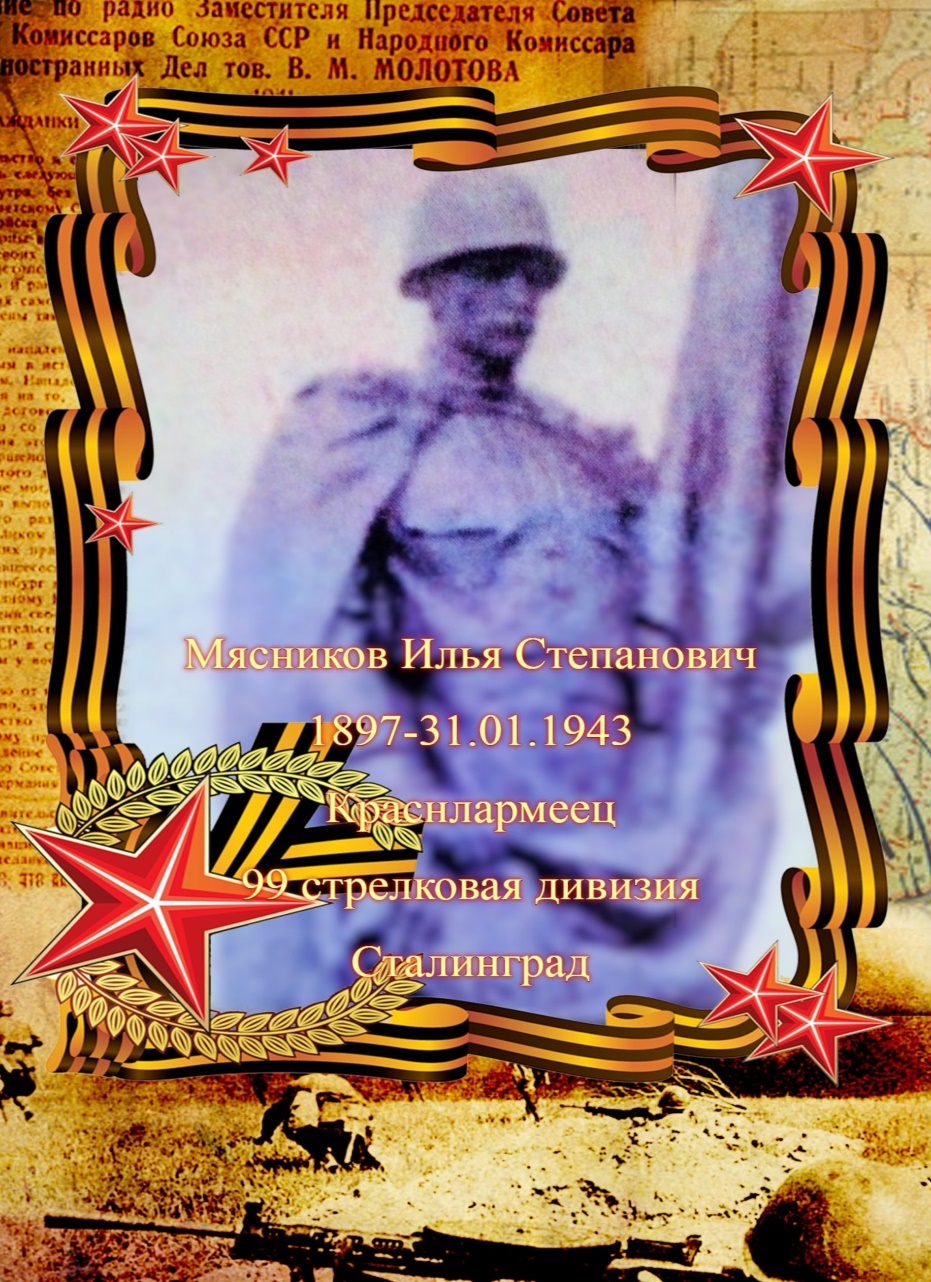            Моего прапрадедушку звали Мясников Илья Степанович.  Во время войны он был красноармейцем в стрелковой дивизии. В январе 1943 года он защищал город Сталинград от фашистов. Там проходили тяжелые бои. В одном из таких сражений моего прапрадеда тяжело ранили. Несколько дней его лечили в военном госпитале. Но ранение было очень тяжелым. Врачи  не смогли спасти его жизнь.  Так было написано в письме. Его получили родные прапрадедушки. Они жили тогда в маленьком селе в  Чистопольском районе ТАССР.  Оттуда родом  и мой прадед Александр Ильич, сын Ильи Степановича. Он рассказывал, как тяжело переживали это известие они с сестрой и мамой.          В нашей семье не сохранилось  фотографий моего прапрадедушки. Когда моя бабушка, Галина Александровна, была ещё маленькой девочкой, она с родителями  каждый год 9 мая приходила  к памятнику погибшим воинам. Эти солдаты также не  смогли выжить  после тяжелых ран, как  и мой прапрадед. Солдат, который был изображен на памятнике, очень напоминал моему прадеду его отца.  В те дни он и грустил и гордился им.          Через много лет моя бабушка  съездила в город герой  Волгоград и нашла могилу Мясникова Ильи Степановича.   Он похоронен на воинском мемориале славы в небольшом городе Дубовка на берегу главной русской реки Волги.           2 февраля 1943 года  наши войска разбили фашистов под Сталинградом. Тяжелое сражение  они выиграли. Это была огромная радость.  Но было и много погибших. И солдат и мирных жителей. Мой прапрадед  не дожил до этого 2 дня. Но я горжусь им, потому что он воевал, как герой, и как герой отдал свою жизнь за Родину и нашу мирную жизнь. И сейчас мы живём в XXI веке без войны и счастливо! Наша задача помнить о подвигах наших солдат, сохранять историю нашей страны!           9 мая 2018 года мы с моей бабушкой участвовали в шествии «Бессмертного полка».  Мы прошли по Красной площади   Москвы с портретом  моего прапрадеда. Этот портрет мы сделали по фотографии того самого солдаты, который напоминал отца моему прадедушке.  И все люди несли портреты своих родных, которые сражались за Родину. Я был горд за всех, кто победил в этой страшной войне! Мы писали эту статью  вместе с моей  мамой и бабушкой.  Я запомню эту историю на всю жизнь! 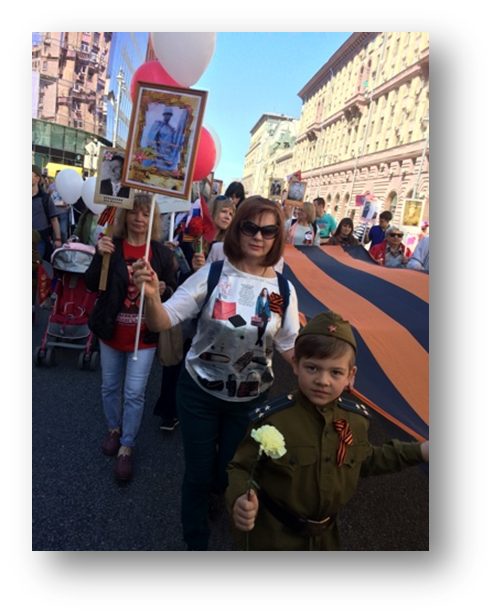 